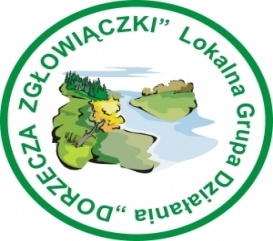 Stowarzyszenie Lokalna Grupa Działania Dorzecza Zgłowiączki tworzy Lokalną Strategię Rozwoju na lata 2014-2020 oraz plan komunikacji ze społecznością lokalną.Zależy nam na jak najlepszej komunikacji z Państwem podczas wdrażania Strategii, dlatego prosimy o wypełnienie niniejszej ankiety. Wszelkie sugestie otrzymane w ten sposób zostaną uwzględnione w naszym planie komunikacji.ANKIETAdo Planu KomunikacjiNiniejsza ankieta jest anonimowa – 2015 rok:Metryczka ( Proszę wstawić „x’’ we właściwej kratce ):
2. Jaki sektor Pan/Pani reprezentuje:

3. Którą gminę Pan/Pani reprezentuje:

4. Czy zna lub słyszał/a Pan/i o Stowarzyszeniu Lokalna Grupa Działania (LGD) Dorzecza Zgłowiączki?TAKNIE5. Czy korzysta Pan/i ze wsparcia jakie oferowało LGD Dorzecza Zgłowiączki?TAKNIE6. W jaki sposób pozyskuje Pan/i informacje o działaniach LGD (proszę zaznaczyć „x’’, można zaznaczyć kilka odpowiedzi):

7. Która z metod informowania i komunikacji z LGD najbardziej Panu/i odpowiada (proszę zaznaczyć „x”, można zaznaczyć max 3 odpowiedzi):

8. W jakich działaniach informacyjnych chciałby Pan/Pani wziąć udział?Konferencja inaugurująca Program LEADER 2014-2020Spotkania informacyjne o możliwościach otrzymania dofinansowaniaSzkolenia z wypełniania dokumentacji konkursowejSzkolenia z rozliczania zawartych umów Konsultacja/porady indywidualne Inne:………………………………………………………………………9. Jakie powinny być najważniejsze cele działań komunikacyjnych LGD?
(proszę zaznaczyć max. 2 odpowiedzi):Bieżące informowanie o stanie realizacji Lokalnej Strategii Rozwoju LGD , w tym o stopniu realizacji  założonych wskaźnikówBieżące informowanie potencjalnych wnioskodawców o zasadach i kryteriach udzielania wsparcia z budżetu Lokalnej Strategii Rozwoju  LGD Promocja dobrych praktyk osiąganych za pośrednictwem środków na wdrażanie Lokalnej Strategii Rozwoju zarówno na terenie LGD jak i w innych regionachZwiększenie zaangażowania mieszkańców w działalność LGDInne:………………………………………………………………………..


DZIĘKUJEMY ZA WYPEŁNIENIE ANKIETY !!!1.Płeć1.Płeć2.Rok urodzeniaKobieta Mężczyzna2.Rok urodzenia2. Wykształcenie2. Wykształcenie2. Wykształcenie2. Wykształcenie2. WykształceniePodstawowe/ GimnazjalneŚrednieZawodowePolicealneWyższe3.Grupa Społeczna3.Grupa Społeczna3.Grupa Społeczna3.Grupa Społeczna3.Grupa Społeczna3.Grupa Społeczna3.Grupa SpołecznaBezrobotny/aUczeń/ StudentkaPracownikPrzedsiębiorcaRolnikRencista/ka
Emeryt/kaInnaGminaGminaGminaGminaGminaGminaGminaBaruchowoBoniewoBrześć KujawskiChoceńChodeczFabiankiIzbica KujawskaKowalMiasto KowalLubanieLubraniecLubień KujawskiWłocławekSektorSektorSektorSektorSektorOsoba fizycznaKościoły i związki wyznanioweJednostki samorządu terytorialnegoOrganizacje pozarządoweprzedsiębiorcyStrona internetowa www.kujawiaki.plProfil na FacebookPrasa LokalnaTablice ogłoszeńStrony internetowe gminSpotkania informacyjne w gminachSzkolenia realizowane przez LGDWydarzenia kulturalne/festynyPlakatyUlotkiMarketing SzeptanyOgłoszenia ParafialneStrona internetowa Urzędu Marszałkowskiego www.mojregion.euInny sposób, jaki:……………………………………………………………………………Strona internetowa ww.kujawiaki.plProfil na FacebookStrony internetowe gminStrona internetowa Urzędu Marszałkowskiego www.mojregion.euOgłoszenia w prasie lokalnejTablice ogłoszeńPlakatyUlotkiTelefonicznieWiadomość SMSDrogą elektroniczną e-mailZa pośrednictwem poczty tradycyjnejBezpośrednio w biurze LGDSpotkania informacyjne w gminachKonferencjeWydarzenia kulturalne/festyny- stoiska promocyjneMarketing SzeptanyZa pośrednictwem instytucji, której jest Pan/i podopiecznymNewsletterInny sposób, jaki:…………………………………………………………………